Formulář Městské části Praha – Běchovice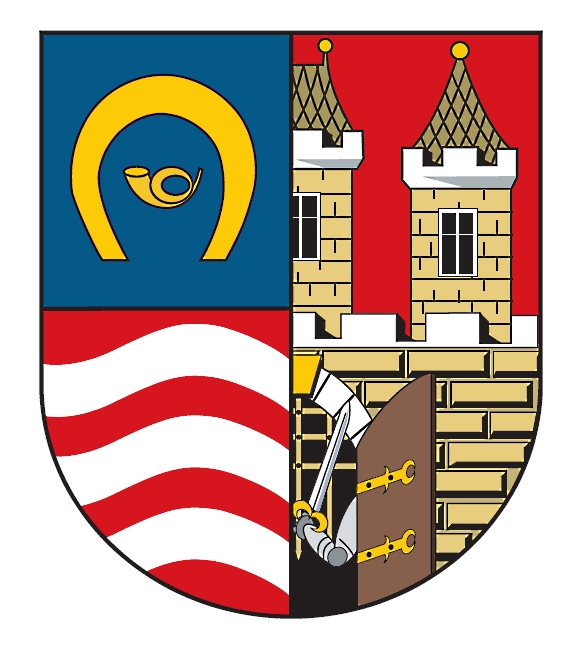 OHLÁŠENÍ K MÍSTNÍMU POPLATKU ZE PSŮ	VS:	(použijte při platbě převodem z účtu)PŘIHLÁŠKA PSA	Chovatel – příjmení a jméno …………………………………………telefon ……………………………….	ulice …………………………………………e-mail ………………………………..	190 11 Praha 9 – Běchoviceč. účtu ……………………………….	rodné číslo (IČ) …………………………….Vyplní pouze firma nebo OSVČ	ROČNÍ POPLATEK:Rodinný dům - ano / ne Bytovka          - ano / ne   	          Poplatek lze uhradit na číslo účtu: 211 214 0621/2700, KS: 1341Přihlašuji tyto psy:Prohlašuji, že:důchod – pobírám – nepobírámČestně prohlašuji, že důchod je mým jediným zdrojem obživy ……………………………
(uvedenou skutečnost poplatník prokazuje předložením dokladu o pobíraném důchodu a stvrzuje čestným prohlášením o důchodu jako jediném zdroji příjmů)Poplatník je povinen:
splnit ohlašovací povinnost u správce poplatku do 15 dnů ode dne, kdy nastala skutečnost, 	která má za následek vznik povinnosti platit poplatek. Dojde-li ke změně údajů uvedených v 	ohlášení, je poplatník povinen tuto změnu oznámit správci poplatku do 15 dnů ode dne, kdy nastala. Přihlásit psa je povinen i držitel psa, který je od poplatku osvobozen.V Praze dne …………..	……………………………	………………………………	jméno a příjmení	podpispotvrzení správce poplatkuPřihláška převzata dne ……………………..		……………………………………...	Úřad městské části Praha – Běchovice	Margita Jíšová			odbor ekonomicky a správy majetku	finanční referent OESM	Českobrodská 3	tel. 281 028 615, 703 148 034		190 11 Praha 9 – Běchovice	marketa.jisova@praha-bechovice.czplemeno psadatum narození psapohlaví psabarva psajméno psaod kdy je pes drženčíslo známky (vyplní správce poplatků)